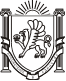 РОССИЙСКАЯ ФЕДЕРАЦИЯ РЕСПУБЛИКА КРЫМ БАХЧИСАРАЙСКИЙ МУНИЦИПАЛЬНЫЙ РАЙОН АДМИНИСТРАЦИЯ КУЙБЫШЕВСКОГО СЕЛЬСКОГО ПОСЕЛЕНИЯ ПОСТАНОВЛЕНИЕот «14» 03 .2016                                     № 29                                  пгт. Куйбышево«О проведении мероприятий на 2016 год по благоустройству на территории Куйбышевского сельского поселения»                 В соответствии со статьёй 15 Федерального закона от 06.10.2003 № 131-ФЗ  «Об общих принципах организации местного самоуправления», в соответствии с Уставом Куйбышевского сельского совета и в целях улучшения благоустройства на территории сельского поселения,.ПОСТАНОВЛЯЕТ:1.Утвердить План мероприятий по благоустройству территории Куйбышевского сельского поселения на 2016 год.2.Контроль за исполнением оставляю за собой. 3.Разместить данное постановление  на информационном стенде и разместить на официальном сайте в сети «Интернет».Глава администрациисельского поселения                                                                                 Ю.Л.НегрееваУТВЕРЖДЕН Постановлением Главы АдминистрацииКуйбышевского сельского поселения  от 14.03.2016 г. №29 ПЛАНмероприятий по благоустройствутерритории Куйбышевского сельского поселенияв 2016 году.  № п\п мероприятия Ответственные исполнители Срок исполнения 1. Направить письма о наведении порядка руководителям предприятий, организаций, подведомственная территория и строения которых содержатся в ненадлежащем порядке Администрация Куйбышевского сельского поселенияпостоянно 2. Провести рейды по улицам села с указанием конкретно частных домов, требующих ремонта заборов, уборки мусора, покраски строений депутаты Совета депутатов Куйбышевского сельского поселения до 01 мая 3. Провести собрания граждан по вопросам соблюдения Правил содержания объектов благоустройства, организации уборки, обеспечения чистоты и порядка на территории сельского поселения и соблюдения пожарной безопасности Администрация Куйбышевского сельского поселенияапрель - май 4. Организовать и провести субботники по благоустройству, весенней очистки от мусора и озеленению поселения : Администрация Куйбышевского сельского поселения, учреждения и организации, расположенные на территории поселения апрель-май5. 5. Организовать и провести работы по благоустройству кладбищ Организовать и провести работы по благоустройству кладбищ Организовать и провести работы по благоустройству кладбищ Организовать и провести работы по благоустройству кладбищ    Администрация    Куйбышевского          сельского        поселения    Администрация    Куйбышевского          сельского        поселения    Администрация    Куйбышевского          сельского        поселения    Администрация    Куйбышевского          сельского        поселения    Администрация    Куйбышевского          сельского        поселения         апрель- июнь         апрель- июнь         апрель- июнь         апрель- июнь 6.   Провести уборку,      благоустройство и озеленение мемориала воинам, погибшим в ВОВ   Провести уборку,      благоустройство и озеленение мемориала воинам, погибшим в ВОВ   Провести уборку,      благоустройство и озеленение мемориала воинам, погибшим в ВОВ   Провести уборку,      благоустройство и озеленение мемориала воинам, погибшим в ВОВ   Провести уборку,      благоустройство и озеленение мемориала воинам, погибшим в ВОВ   Провести уборку,      благоустройство и озеленение мемориала воинам, погибшим в ВОВ   Провести уборку,      благоустройство и озеленение мемориала воинам, погибшим в ВОВ АдминистрацияКуйбышевскогосельского поселения                 до 1 мая                  до 1 мая                  до 1 мая                  до 1 мая 7.   Благоустроить и    озеленить территории около магазинов, учреждений, организаций , предприятий, независимо от форм собственности   Благоустроить и    озеленить территории около магазинов, учреждений, организаций , предприятий, независимо от форм собственности   Благоустроить и    озеленить территории около магазинов, учреждений, организаций , предприятий, независимо от форм собственности   Благоустроить и    озеленить территории около магазинов, учреждений, организаций , предприятий, независимо от форм собственности   Благоустроить и    озеленить территории около магазинов, учреждений, организаций , предприятий, независимо от форм собственности   Благоустроить и    озеленить территории около магазинов, учреждений, организаций , предприятий, независимо от форм собственности   Благоустроить и    озеленить территории около магазинов, учреждений, организаций , предприятий, независимо от форм собственности Руководители организацийпредприятийучреждений             Апрель-май            Апрель-май            Апрель-май            Апрель-май8. 8. 8. Организовать работы по ликвидации несанкционированных свалок на территории сельского поселенияОрганизовать работы по ликвидации несанкционированных свалок на территории сельского поселения       Администрация        Куйбышевского         сельского       поселения       Администрация        Куйбышевского         сельского       поселения       Администрация        Куйбышевского         сельского       поселения       Администрация        Куйбышевского         сельского       поселения       Администрация        Куйбышевского         сельского       поселения       2-4 квартал        2-4 квартал        2-4 квартал        2-4 квартал 9.9.9.Продолжить работу по постановке на учет в установленном законодательством порядке бесхозяйного имущества Продолжить работу по постановке на учет в установленном законодательством порядке бесхозяйного имущества        Администрация        Куйбышевского       сельского       поселения       Администрация        Куйбышевского       сельского       поселения       Администрация        Куйбышевского       сельского       поселения       Администрация        Куйбышевского       сельского       поселения       Администрация        Куйбышевского       сельского       поселения       постоянно        постоянно        постоянно        постоянно 10. 10. 10. 10. Организовать работы по уборке и благоустройству территорий мест, определенных для массового купания населения и вывозку мусора с них Организовать работы по уборке и благоустройству территорий мест, определенных для массового купания населения и вывозку мусора с них Организовать работы по уборке и благоустройству территорий мест, определенных для массового купания населения и вывозку мусора с них     Администрация     Куйбышевского     сельского     поселения    Администрация     Куйбышевского     сельского     поселения    Администрация     Куйбышевского     сельского     поселения    Администрация     Куйбышевского     сельского     поселения    Администрация     Куйбышевского     сельского     поселения май, июнь  май, июнь  май, июнь  май, июнь 11. 11. 11. 11. Продолжить работу по организации сбора и вывоза мусора от жилых домов частного сектора Продолжить работу по организации сбора и вывоза мусора от жилых домов частного сектора Продолжить работу по организации сбора и вывоза мусора от жилых домов частного сектора       Администрация       Куйбышевского      сельского      поселения      Администрация       Куйбышевского      сельского      поселения      Администрация       Куйбышевского      сельского      поселения      Администрация       Куйбышевского      сельского      поселения      Администрация       Куйбышевского      сельского      поселенияВ течении года В течении года В течении года В течении года 12 Произвести ремонт дорог местного значения         Администрация          Куйбышевского        сельского        поселения             2-4 квартал 